			ROMANIA JA NICOLAE CEAUSESCURomania oli Itä-Euroopan viimeinen stalinistinen yhteiskunta, jossa maan johtajalla Nicolae Ceausesculla oli rajaton valta ja jossa rikottiin räikeästi kansalaisoikeuksia. Ceausescu ja hänen sukunsa käyttivät heille annettua valta-asemaa törkeästi väärin. Kansan köyhtyessä itsevaltias hankki huviloita ja siirsi miljardeja köyhän maan rahoja ulkomaisille pankkitileille.Kansan kärsiessä sähkö- ja vesipulasta rakennusprojekteihin tuhlattiin runsaasti rahaa. Bukarestiin rakennutettiin esimerkiksi maailman toiseksi suurin rakennus Kansojen palatsi – ylellisen marmoripalatsin suurimmat salit ovat jopa yli 2000 neliömetriä. 1980-luvulla maa joutuikin vaikeuksiin ulkomaanvelkojensa takia. Ceausescu syytti taloudellisista vaikeuksista unkarilaisvähemmistöä ja aloitti unkarilaiskylien hävittämisen. Vainojen seurauksena kymmenet tuhannet unkarilaiset pakenivat maasta 1988.Romanialaisten keskuuteen levisi Jugoslavian radion kautta tietoja Itä-Euroopan tapahtumista. Romanian tiedotusvälineissä kansandemokratioissa tapahtuneista muutoksista vaiettiin – Ceausescukin 'unohti' kertoa Berliinin muurin murtumisesta puolueväelle pitämässään puheessa. Joulukuussa romanialaiset saivat diktaattorista tarpeekseen ja alkoivat kapinoimaan häntä vastaan.Romanian vallankumous viittaa 16.-25. joulukuuta kestäneisiin levottomuuksiin ja mellakoihin, jotka johtivat Romanian kommunistiseen diktatuurin kukistumiseen. Tapahtumat alkoivat mielenosoituksilla Timisoarassa, levisivät mellakoiksi Bukarestissa ja muualla maassa, kiihtyivät taisteluiksi vallankumouksellisten joukkojen ja kommunistihallinnon kannattajien välillä, Romaniassa stalinistisen diktatuurin hylkääminen ei sujunut ilman verta. Yli 1 100 romanialaista kuoli, kun Nicolae Ceausesculle uskolliset turvallisuusjoukot puolustivat yksinvaltiasta. Ceausescu suunnitteli pakoa helikopterilla, mutta hanke epäonnistui. Armeijan ylivoima alkoi olla selvä jo joulupäivänä, mutta Ceausesculle uskolliset turvallisuusjoukot jatkoivat taisteluaan. Turvallisuusjoukoilla oli iso kasa hirmutekoja tilillään, joten antautuminen ei ollut ensimmäinen vaihtoehto.Ceausescut tuomittiin joulupäivänä kuolemaan mm. kansanmurhasta. Kuva kuolleesta diktaattorista näytettiin tiedotusvälineissä kautta maan. Barbaarimaisella tuomiolla oppositio halusi varmistaa, ettei Ceausescu pääsisi puikkelehtimaan takaisin valtaan. Maan entisellä johtajalla kun oli myös omat kannattajansa. Teloitus näytettiin myös Suomen uutislähetyksissä joulupäivänä parhaaseen katseluaikaan.Joulun 1989 jälkeen elämä Romaniassa palasi hiljalleen normaaleille raiteilleen. Ceausescun ajan kommunismin myötä romahtanut valtiontalous oireilee edelleen.Lähteet: wikipedia, yle.fi, Historian tuulet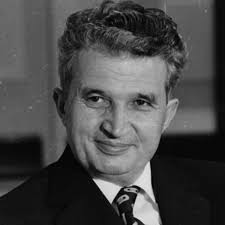 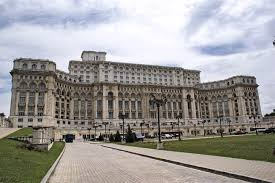 